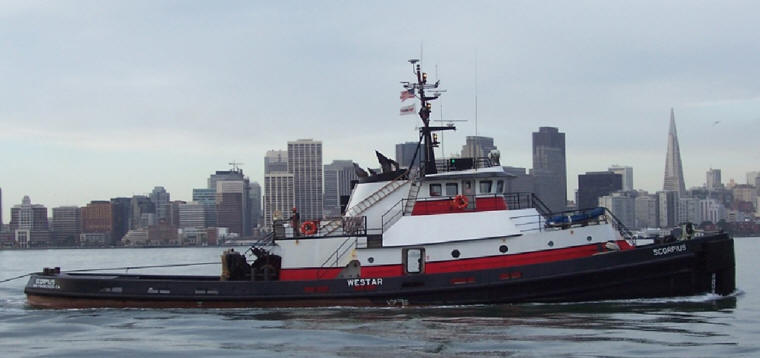 Horsepower:Length:Beam:Deep Draft:Astern Bollard:Ahead Bollard:3,900124’31’5”15’74.94 Kips105 KipsEngines:Rudders:Rudders:Rudders:Fresh Water:Fuel Oil:Twin EMD 16-645-E2QuadQuadQuad8,000 Gal.75,000 Gal.Propellers:Tow Winch:Tow Winch:Tow Winch:Bow Winch:Bow Winch:96”x112”  NozzlesSingle Drum 2,600 of 2-1/4 Wire110,000 Lbs. at 60 FPMSingle Drum 2,600 of 2-1/4 Wire110,000 Lbs. at 60 FPMSingle Drum 2,600 of 2-1/4 Wire110,000 Lbs. at 60 FPM1-Drum2-Gypsies1-Drum2-GypsiesGross Tonnage:Call Sign:Call Sign:Call Sign:Official Number:Official Number:180WDD8770WDD8770WDD8770506606506606Note:Note:Note:Note:Note:Note:Tank Vessel Escort CertifiedTank Vessel Escort CertifiedTank Vessel Escort CertifiedTank Vessel Escort CertifiedTank Vessel Escort CertifiedTank Vessel Escort Certified